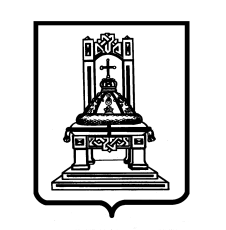 ТЕРРИТОРИАЛЬНАЯ ИЗБИРАТЕЛЬНАЯ КОМИССИЯ ПЕНОВСКОГО РАЙОНАПОСТАНОВЛЕНИЕот 03.11. 2011 г.           пос.Пено                             №  7/50-3О назначении председателя участковой избирательной комиссии избирательного участка №752 Рассмотрев предложения по кандидатурам для назначения председателем участковой избирательной комиссии избирательного участка №752 и в соответствии с пунктом 7 статьи 28 Федерального закона «Об основных гарантиях избирательных прав и права на участие в референдуме граждан Российской Федерации», территориальная избирательная комиссия Пеновского  района постановляет:1. Назначить председателем участковой избирательной комиссии избирательного участка №752,   ТИМОФЕЕВУ ТАТЬЯНУ ВИКТОРОВНУ, 1979 года рождения, образование среднее специальное, социальный  работник ГУ «КЦСОН»,  выдвинута собранием избирателей по месту жительства;2. Председателю участковой избирательной комиссии избирательного участка №752  Тимофеевой Т.В. созвать организационное заседание участковой избирательной комиссии не позднее 12 ноября 2011года.3. Направить для опубликования в газету «Звезда» Пеновского района информацию о назначении председателя участковой избирательной комиссии избирательного участка №752.Председатель  территориальной избирательной комиссииА.Н.МагоринСекретарь территориальной избирательной комиссии Т.В.Разумихина